MOSTRA DE MÚSICAS XLII COMEERJ 2021EVOLUÇÃO DO AMOR Oficina De Música, COMEERJ Polo I(Introdução)  E   A   E  4xE              A            ETive um sonho lindoE                          A             ESobre um mundo diferenteE              A               EHavia amor no coração E              A               EDe toda essa genteE                A             EVivíamos como irmãos    E                        A                 ECom o perfume do bem nas mãos       E           A         EA mudança é difícil     E                        A               EMas venceremos nossos vícios   E                  A               ECom esforço podemos alcançar    E                     A          EE nossos sonhos realizarE                A             EA luz que nos espera E                         A             ETem o dom de transformar(Refrão)C#mMudar-se para encantarBOuvir conhecer progredir lutarC#mAprender nos erros e tropeçosDE o amor, multiplicar (E   A   E ) 4x(Repetir do início)(Final)  E   A    E  1xDEIXE BRILHAR! - Pedro Lucas Fernandes – Polo 6De semear, iluminar (aaa)POEMA DE VIDA (Renato Pavani) - POLO 7Jesus é poema,Que declamado seriaVersos de esperançaAmor que ensinaRoteiro de vida pra gente,Luz que nunca irá se apagarMesmo diante do vento forteQue insiste em soprarSerá que Jesus habita em mim?Será que eu permito que Ele faça moradia em mim?Será que o vejo vivo com mãos dispostas a ajudar?Será que minha vida é poema bom de se declamar?Jesus fez da fé o seu trunfoSua vida é campo fértil do serviço felizNo calvário de nossos enganos nunca se enganouPorque Ele confia em nosso porvirJesus, porto seguro da pazO amor prefaciou todos os seus ásAs obras deste excelso educadora pura fonte de aprendizado do Pai O caminho, a verdade e a vidaJesus, luz do candeeiro no porão das nossas dificuldades Ele é como o amigo sol na órbita de nossas vidasCom Ele temos o céu da esperança Pra encorajar nossos dias...*Sol Interior* - Polo 9Letra: Eduardo LyraArranjo: Charles CarvalhoÉ como um SolQue surge no meu serQue brilha ao se espalharMe faz resplandecerUm Sol que euContemplo ao me entenderE em meu esperançarHá força pra crescerSei que esse fogo Que arde sem ferirCom quem está ao ladoEu devo repartir{ *Refrão* }Sinto a força desse amorTão delicado a despertarComo um Sol interiorPara o mundo iluminar{ *volta no início* }IluminarÔ, ô, ô, iluminarÔ, ô, ô, iluminarÔ, ô, ô, iluminarÔ, ô, ô, iluminarÔ, ô, ô, iluminarPERCEBA A TUA LUZ – POLO 11 (JULIA HESPANHOL)E6	A7MVem amigo, vem dançar E6	A7MNessa ciranda, se fazer larC#mMe faço amor Ebº	EmA te envolverF#m7	A7MOlhe as constelações do céu Ebº	Em7E veja o cruzeiroE7/9A irradiarA7M	B7/9	C#mDance, balance, perceba D6/9A luz a te banharA7M	B7/9	C#mDance, balance, percebaD6/9	A7M F#m7 C#m	D6/9O quanto pode Ilu 	mi 	narE6	A7MVem comigo, vem dançar E6	A7MNessa ciranda, se fazer lar C#mSe faça amorEbº Em7 A guiarF#m7	A7MO próximo que caminha com você Ebº	Em7	E7/9Para que juntos possam crescerA7M	B7/9	C#mDance, balance, perceba D6/9A luz a te banharA7M	B7/9	C#mSeja candeia, percebaD6/9	A7M F#m7 C#m D6/9O quanto pode ilu 	mi 	narPolo 13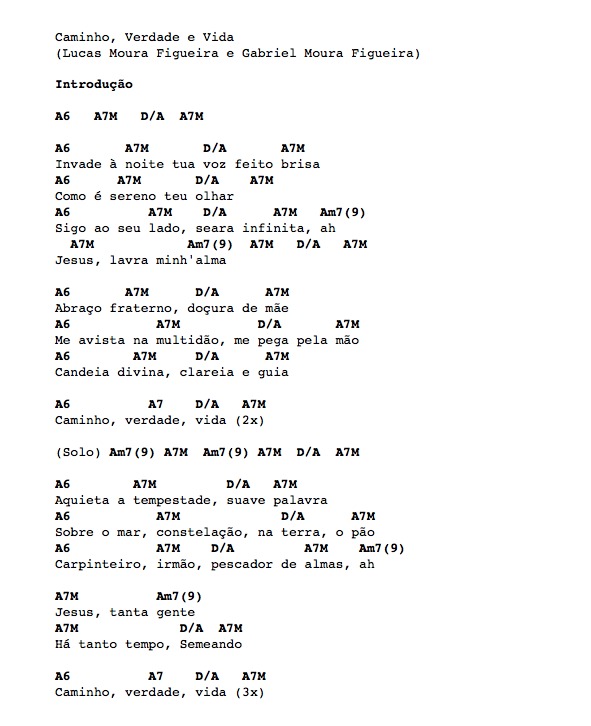 Uma candeia – POLO 14Ailton de Almeida, Allan Rodrigues e Anderson Rodrigues     D                                    G6Olhar o sol quebrando a neblina da manhã       D                                    G6Buscar a imagem resplandecente       D                                      D5+                                                                                                                                                               Sentir, o teu perfume se espalhando pelo ar      F#m            G      G\A                DE seguir, o arco-íris a      Te encontrarF#m Onde escondi?                                      GTantos talentos que queria revelar         Em              CEntre dúvidas andei           B7           EmConfundi, me lanceiEm9/B  C7+     Em9/B     EmPassos firmes,   com    Jesus                 C7+            Em9/B    EmCada coração, uma candeia de luzEm9/B  C7+      Em9/B     EmPassos firmes,   com    Jesus                 C7+            Em9/B    Em F#m  G/ACada coração, uma candeia de luzRepete tudo 1xEm9/B  C7+     Em9/B     EmPassos firmes,   com    Jesus                 C7+            Em9/B    EmCada coração, uma candeia de luz                 C7+            Em9/B    EmCada coração, uma candeia de luz                 C7+            Em9/B    EmCada coração, uma candeia de luzFILHOS DA LUZ – POLO 15Christian RussellG                                   DDeixe de esconder, sua luzG                            DSinta em você, sua luz   C                                GLiberte suas asas, não olhe para trásC                                      G                              ADeixe as correntes que tanto mal te faz, pro viver....Refrão                G                    C           D                        GVamos brilhar! Vamos voar! E sentir, o amor de jesus.               G               C        D                  GVamos brilhar! Iluminar! E ser, filhos da luz.        G                               DNão há o que temer, seja luz..G                                 DBusque em você, sua luz     G                         DIrradie de você, sua luz      C                                      GTransforme essas trevas em luz na escuridãoC                                       G                             DDeixe as correntes que tanto mal te faz, pro viverRefrãoSois Luz (Grupo Nova Geração - Polo 16)Intro: D, Em, CDSois luz EmSois esperançaDSois o amanhã que vai rebrilharEmA dor te desanima.C	DFaz querer desistir e recuar D	Em	CMas esse é caminho do crescer, doDaprender e do reformarDSois luz EmSois esperançaDSois o amanhã que vai rebrilharEm	C	DEntão não desista pois o porvir logo virá. D	Em	C	DE a voz do Mestre, então, vai ecoarD	EmSois o sal da terra D	CSois a luz do mundoD	Em	CE vossa luz diante dos homens resplandecerá.DSois luz EmSois esperançaC	DSois o amanhã que vai rebrilhar DÉs luz EmÉs esperançaC	DÉs o amanhã que vai rebrilhar Música: Cada Coração uma Candeia – Polo 17Autoria: Braulio e Letícia / @braulioeleticiaInt: C#m F#m7 A BE cultivar a terra em nossa naturezaC#m	F#m7Ele vem a espalhar suas sementesA	B	C#mQue brotam os mais belos arvoredosC#m	F#m7Se atentos dedicamos aos rebentosA	B	C#mEles nascem e florescem no íntimo segredoRefrãoC#m	F#m7Ele vem, semeandoA	B	C#mEle vem, cultivandoC#m	F#m7Ele vem, luz do mundo ao coraçãoA	BEm cada coração… uma candeiaCORAÇÃO-VAGALUME (Ju Maggessi e Tita ) – Polo 18[introdução: A  F#m  Bm  E – dedilhado]É preciso dar a mão E ser irmãoMostrar sua voz Se erguer entãoA                   F#m        Bm          EParará parará parará (parárá papara pá)AVeja além do seu eixoF#mSempre é tempo de mudarBmPós-eclipse brilharão      EEstrelas em nosso olharAE quando nada mais funcionarF#mBasta um amigo a lembrarBmQue seu coração é vagalume	E                         ANa escuridão veja além de siF#m                                                      BmSeja o que mais sonhou                               E                                                           A   Deixa a vida te envolver em laços de amor] 2X  ->      Parará ...A                      F#m                    BmVeja,      Seja                          E                                   ADeixa a vida te envolver em laços de amorA Luz do Evangelho – Polo 21Digo Pereira / Val Tupinambá C                                                   F                  GSob a Luz do evangelho. Jesus veio nos falar              C                                             F                                  GDos caminhos percorridos. E dos que devemos alcançar               C            Am                 F                       GE das várias moradas.  Que existem além mar             C             Am                 F                       GE das várias moradas.  Que existem além marF                       G                      C             AmVamos todos juntos. A candeia acender      F                                 G                    C                     C7        Ouvir o chamado do Cristo. No trabalho se envolver         F                      G                        C                       AmAs barreiras do caminho. Com amor vamos vencer     F                         G                         C    A Luz do mundo. Brilhará em você F                       G                      C             AmVamos todos juntos. A candeia acender      F                                 G                    C                     C7        Ouvir o chamado do Cristo. No trabalho se envolver         F                      G                        C                       AmAs barreiras do caminho. Com amor vamos vencer     F                         G                         C    A Luz do mundo. Brilhará em você (2X)Intro.: [ D7MIntro.: [ D7MIntro.: [ D7M(G7M(9)(G7M(9)A7) ]Parana nuaneaaParana nuaneaaParana nuaneaaParana nuaneaaD7M(G7M(9)(G7M(9)A7)O caminho ate aqui seguidoO caminho ate aqui seguidoO caminho ate aqui seguidoO caminho ate aqui seguidoO caminho ate aqui seguidoO caminho ate aqui seguidoD7M(G7M(9)(G7M(9)A7)Fez mostrar o amorFez mostrar o amorFez mostrar o amorFez mostrar o amorD7M(G7M(9)  A7)(G7M(9)  A7)(G7M(9)  A7)Tantas vidas e tantos amigosTantas vidas e tantos amigosTantas vidas e tantos amigosTantas vidas e tantos amigosTantas vidas e tantos amigosTantas vidas e tantos amigosD7M(G7M(9)(G7M(9)A7)Que a nós revelouQue a nós revelouQue a nós revelouQue a nós revelou(ooo)(ooo)(Refrão)(Refrão)Em7F#m7F#m7Em7Vem a nós a luz de DeusVem a nós a luz de DeusVem a nós a luz de DeusVem a nós a luz de DeusVem a nós a luz de DeusF#m7F#m7Em7Em7Que aquece e me conduzQue aquece e me conduzQue aquece e me conduzQue aquece e me conduzQue aquece e me conduzF#m7F#m7(A7(4)(A7(4)A7)Para abrir o coraçãoPara abrir o coraçãoPara abrir o coraçãoPara abrir o coraçãoPara abrir o coraçãoD7M(G7M(9)  A7)(G7M(9)  A7)(G7M(9)  A7)(G7M(9)  A7)Deixe brilhar! A luz em nós.. (x3)Deixe brilhar! A luz em nós.. (x3)Deixe brilhar! A luz em nós.. (x3)Deixe brilhar! A luz em nós.. (x3)Deixe brilhar! A luz em nós.. (x3)Deixe brilhar! A luz em nós.. (x3)D7MD7M(G7M(9)(G7M(9)A7)Deixe brilhar!Deixe brilhar!Deixe brilhar!D7MD7M(G7M(9)  A7)(G7M(9)  A7)Em cada coração do nosso serEm cada coração do nosso serEm cada coração do nosso serEm cada coração do nosso serEm cada coração do nosso serEm cada coração do nosso serD7M(G7M(9)(G7M(9)(G7M(9)A7)Habita a esperançaHabita a esperançaHabita a esperançaHabita a esperançaD7M(G7M(9)(G7M(9)A7)A nós é concedido a missãoA nós é concedido a missãoA nós é concedido a missãoA nós é concedido a missãoA nós é concedido a missãoA nós é concedido a missãoD7M(G7M(9)(G7M(9)A7)C#mF#m7A estrada do Messias é o coraçãoA estrada do Messias é o coraçãoA estrada do Messias é o coraçãoABC#mDos seres que habitam o planetaDos seres que habitam o planetaDos seres que habitam o planetaC#mF#m7Seus pés anseiam em tocar o chãoSeus pés anseiam em tocar o chãoSeus pés anseiam em tocar o chãoABC#m